Art Remote Learning Lesson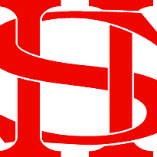 Y7 Culture 3 – African ArtPrint off the sheet to work on or do the task on plain paper or in your book. Bring your work to your next lesson. 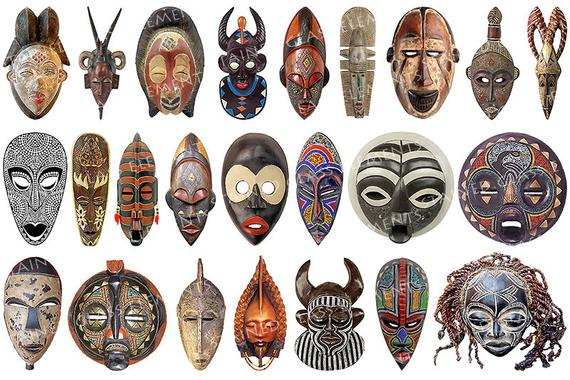 StarterWhat words would you use to describe the expressions on the faces of these African Masks? _____________________________________________________________________________________________________________________________________________________________________________________Main TaskComplete the other half of the African Mask.  Use your usual drawing pencil and shade it in.  Try to show the range of tone from light to dark. Choose 4 questions from the HOTS sheet to answer about one the masks above.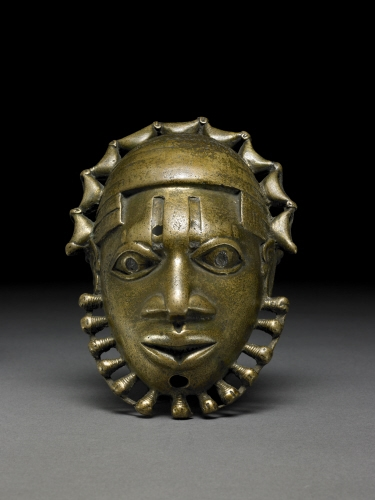 Extension: Design or make your own African inspired maskPlenary What Went Well:Even Better: